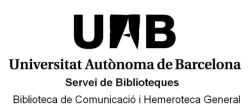 Història de la comunicació. Curs 2018-2019Pràctica de la BibliotecaNOM I COGNOMS:TITULACIÓ:							GRUP: PREGUNTES										  PUNTUACIÓ1) A la Guia temàtica de Comunicació que hi ha a la web del Servei de Biblioteques pots trobar la llista de “Diaris que rebem actualment” a la Biblioteca. Segons aquest llistat, quins rebem en llengua francesa?RESPOSTA:2) Esmenta dues accions que pots fer des de l’apartat del Cercador “El meu compte”:RESPOSTA: 3) De quines dues maneres pots sol·licitar documents per préstec consorciat (PUC)?RESPOSTA:4) Estàs buscant al Cercador documents sobre la tècnica publicitària anomenada “product placement” (emplaçament de producte), però et vols assegurar que siguin documents publicats els 3 últims anys (2016-2018). Com ho podries fer?RESPOSTA: 5) Busca al Dipòsit Digital de Documents de la UAB (DDD) si a la Facultat de Ciències de la Comunicació s’ha presentat algun o alguns Treballs de Fi de Grau que tractessin el “product placement”. En cas que en trobessis, posa aquí un dels títols.RESPOSTA:NOTA FINAL